О подготовке проекта «Внесение измененийв Правила землепользования и застройки с. Анясево, д. Урняк, д. 2 ое Миякибашево, д. Новоалексеевка, д. Днепровка, д. Новый Мир, д. Кашкарово, д. Николаевка, д. Максимовка  сельского поселения Миякибашевский сельсовет муниципального района Миякинский район Республики Башкортостан»На основании ч.2 пункта 2 и пункта 5 ст.33 Градостроительного кодекса Российской Федерации и в целях обеспечения прав и законных интересов физических и юридических лиц, в том числе путем предоставления возможности выбора наиболее эффективных видов разрешенного использования земельных участков и объектов капитального строительства, руководствуясь ст.31 Градостроительного кодекса Российской Федерации», п.20, ч.1, ст.14 самоуправления в Российской Федерации» от 06.10.2003 № 131-ФЗ, Уставом сельского поселения Миякибашевский сельсовет муниципального района Миякинский район Республики Башкортостан, п о с т а н о в л я ю :1. Приступить к подготовке проекта «Внесение изменений в Правила землепользования и застройки с. Анясево, д. Урняк, д. 2-ое Миякибашево, д. Новоалексеевка, д. Днепровка, д. Новый Мир, д. Кашкарово, д. Николаевка, д. Максимовка  сельского поселения Миякибашевский сельсовет муниципального района Миякинский район Республики Башкортостан».2. Создать комиссию по подготовке проекта «Внесение изменений в Правила землепользования и застройки с. Анясево, д. Урняк, д. 2-ое Миякибашево, д. Новоалексеевка, д. Днепровка, д. Новый Мир, д. Кашкарово, д. Николаевка, д. Максимовка  сельского поселения Миякибашевский сельсовет муниципального района Миякинский район Республики Башкортостан».3. Утвердить состав комиссии по подготовке проекта «Внесение изменений в Правила землепользования и застройки с. Анясево, д. Урняк, д. 2-ое Миякибашево, д. Новоалексеевка, д. Днепровка, д. Новый Мир, д. Кашкарово, д. Николаевка, д. Максимовка  сельского поселения Миякибашевский сельсовет муниципального района Миякинский район Республики Башкортостан» (приложение № 1).4. Утвердить Положение о комиссии по подготовке проекта «Внесение изменений в Правила землепользования и застройки с. Анясево, д. Урняк, д. 2-ое Миякибашево, д. Новоалексеевка, д. Днепровка, д. Новый Мир, д. Кашкарово, д. Николаевка, д. Максимовка  сельского поселения Миякибашевский сельсовет муниципального района Миякинский район Республики Башкортостан» (приложение № 2).5. Утвердить порядок проведения работ по подготовке проекта «Внесение изменений в Правила землепользования и застройки с. Анясево, д. Урняк, д. 2-ое Миякибашево, д. Новоалексеевка, д. Днепровка, д. Новый Мир, д. Кашкарово, д. Николаевка, д. Максимовка  сельского поселения Миякибашевский сельсовет муниципального района Миякинский район Республики Башкортостан» (приложение № 3).6. Утвердить порядок направления в комиссию предложений заинтересованных лиц по подготовке проекта «Внесение изменений в Правила землепользования и застройки с. Анясево, д. Урняк, д. 2-ое Миякибашево, д. Новоалексеевка, д. Днепровка, д. Новый Мир, д. Кашкарово, д. Николаевка, д. Максимовка  сельского поселения Миякибашевский сельсовет муниципального района Миякинский район Республики Башкортостан» (приложение № 4).7. Землеустроителю организовать учет и хранение данных по рассматриваемым вопросам и принятым решениям комиссии по подготовке проекта «Внесение изменений в Правила землепользования и застройки с. Анясево, д. Урняк, д. 2-ое Миякибашево, д. Новоалексеевка, д. Днепровка, д. Новый Мир, д. Кашкарово, д. Николаевка, д. Максимовка  сельского поселения Миякибашевский сельсовет муниципального района Миякинский район Республики Башкортостан».8. Проект «Внесение изменений в Правила землепользования и застройки с. Анясево, д. Урняк, д. 2-ое Миякибашево, д. Новоалексеевка, д. Днепровка, д. Новый Мир, д. Кашкарово, д. Николаевка, д. Максимовка  сельского поселения Миякибашевский сельсовет муниципального района Миякинский район Республики Башкортостан» с протоколами заседаний комиссии представить главе Администрации сельского поселения для принятия решения о направлении проекта Правил в Совет сельского поселения.9. Контроль за выполнением настоящего постановления оставляю за собой.10. Опубликовать настоящее постановление на информационном стенде в здании администрации сельского поселения Миякибашевский сельсовет муниципального района Миякинский район Республики Башкортостан и разместить на официальном сайте сельского поселения Миякибашевский сельсовет муниципального района Миякинский район Республики Башкортостан. Глава сельского поселения 		                                       Р.А. Аминев                                         Приложение 1 к постановлению №80 от 24.10.2016СоставКомиссии по подготовке проекта «Внесение изменений в Правила землепользования и застройки с. Анясево, д. Урняк, д. 2 ое Миякибашево, д. Новоалексеевка, д. Днепровка, д. Новый Мир, д. Кашкарово, д. Николаевка, д. Максимовка  сельского поселения Миякибашевский сельсовет муниципального района Миякинский район Республики Башкортостан»Председатель Комиссии:Аминев Р.А. – глава сельского поселения Миякибашевский сельсовет;Заместитель председателя Комиссии:Валиахметов В.Ф. – управляющий деламиСекретарь Комиссии:Насырова З.С. – землеустроитель, специалист 2 категории сельского поселения;Члены Комиссии: Муллабаева А.К.  – специалист 2 категорийХисамов А.Т. – депутат Совета сельского поселения Миякибашевский сельсовет;Зиганшин В.С.. - депутат Совета сельского поселения Миякибашевский сельсовет;Бурханов Р.К. – начальник отдела архитектуры района (по согласованию).Управляющий делами                                                                           В.Ф. Валиахметов Приложение 2 к постановлению №80 от 24.10. 2016Положениео комиссии по подготовке проекта «Внесение изменений в Правила землепользования и застройки с. Анясево, д. Урняк, д. 2 ое Миякибашево, д. Новоалексеевка, д. Днепровка, д. Новый Мир, д. Кашкарово, д. Николаевка, д. Максимовка  сельского поселения Миякибашевский сельсовет муниципального района Миякинский район Республики Башкортостан»1. Общие положения1.1. Настоящее Положение определяет компетенцию и порядок деятельности комиссии по подготовке проекта «Внесение изменений в Правила землепользования и застройки с. Анясево, д. Урняк, д. 2 ое Миякибашево, д. Новоалексеевка, д. Днепровка, д. Новый Мир, д. Кашкарово, д. Николаевка, д. Максимовка  сельского поселения Миякибашевский сельсовет муниципального района Миякинский район Республики Башкортостан» (далее - Комиссия, Правила).1.2. Комиссия осуществляет свою деятельность в отношении территории сельского поселения Миякибашевский сельсовет муниципального района Миякинский район Республики Башкортостан.1.3. Комиссия является постоянно действующим коллегиальным совещательным органом при главе Администрации сельского поселения Миякибашевский сельсовет муниципального района Миякинский район Республики Башкортостан по вопросам подготовки, согласования, обсуждения и направления на рассмотрение в Совет муниципального района проекта Правил.1.4. Комиссия принимает решения по правовым, организационно-техническим вопросам при подготовке правил землепользования и застройки и внесения изменений в них.1.5. Комиссия в своей деятельности руководствуется Конституцией Российской Федерации, Земельным кодексом Российской Федерации, Градостроительным кодексом Российской Федерации, Гражданским кодексом Российской Федерации, Уставом сельского поселения, решениями Совета сельского поселения, постановлениями и распоряжениями Администрации.1.6. В состав Комиссии входят представители органов местного самоуправления и по согласованию представители муниципального района.2. Функции и права Комиссии2.1. Комиссия организует подготовку проекта правил землепользования и застройки и проекта изменений в них в целях обеспечения в пределах своей компетенции прав и законных интересов физических и юридических лиц, в том числе правообладателей земельных участков и объектов капитального строительства, органов местного самоуправления.2.2. Функциями Комиссии являются:2.2.1 Подготовка технического задания на разработку проекта Правил;2.2.2 Организация сбора данных для подготовки проекта Правил, их обобщение и анализ;2.2.3 Подготовка к рассмотрению и утверждению проекта Правил и проекта изменения в них;2.2.4 Обеспечение координации действий и организационная работа в процессе подготовки проекта Правил;2.2.5 Рассмотрение предложений и замечаний заинтересованных лиц по проекту Правил;2.2.6 Организация проведения публичных слушаний по проекту Правил, подготовка заключения по результатам публичных слушаний;2.2.7 Обеспечение гласности при подготовке решений по проекту Правил, опубликование результатов публичных слушаний;2.2.8 Согласование проекта Правил, направление его главе Администрации сельского поселения;2.2.9 Проведение публичных слушаний по проекту Правил, а также в случае внесения изменений в Правила, связанные с размещением или реконструкцией отдельного объекта капитального строительства.2.3. Комиссия вправе:2.3.1. Принимать предложения, рекомендации, претензии по вопросам подготовки проекта Правил, в том числе заслушивать на заседаниях Комиссии представителей различных органов, организаций и граждан;2.3.2. Запрашивать у государственных органов, органов местного самоуправления и организаций необходимую информацию, иные материалы, относящиеся к рассматриваемым на заседаниях вопросам;2.3.3. Привлекать к работе независимых экспертов;2.3.4. Публиковать материалы о своей деятельности.2.4. Комиссия осуществляет подготовку заключений, в которых содержатся рекомендации:2.4.1. О внесении в соответствии с поступившими предложениями изменений в Правила или об их отклонении;2.4.2. Об изменении одного вида разрешенного использования земельных участков и объектов капитального строительства на другой вид такого использования;2.4.3. О предоставлении разрешения на условно разрешенный вид использования земельного участка или объекта капитального строительства или об отказе в предоставлении такого разрешения;2.4.4. О предоставлении разрешения на отклонение от предельных параметров разрешенного строительства, реконструкции объектов капитального строительства или об отказе в предоставлении такого разрешения.3. Порядок деятельности Комиссии3.1. Комиссия осуществляет свою деятельность в форме заседаний путем личного участия её членов.3.2. Регламент работы Комиссии определяется ею самостоятельно с учетом поступления заявлений и ходатайств по вопросам, отнесенным к её компетенции. Время, место и повестка дня очередного заседания определяются председателем или его заместителем. Члены Комиссии уведомляются о месте, дате и времени проведения заседания Комиссии не позднее, чем за три рабочих дня до назначенной даты. В случае отсутствия члена Комиссии на заседании он имеет право представить свое мнение по рассматриваемым вопросам в письменной форме, в виде обоснованного заключения за своей подписью. Данное заключение учитывается как голосование по рассматриваемому вопросу.3.3. Заседание Комиссии является правомочным при участии в нём не менее половины от списочного состава.3.4. Периодичность заседаний определяется председателем Комиссии или его заместителем, исходя из требований по соблюдению сроков выполнения и согласования отдельных этапов подготовки проекта Правил.3.5. Заседания Комиссии ведет ее председатель или заместитель председателя Комиссии.3.6. Рассмотрение каждого вопроса Комиссией начинается с доклада председателя или его заместителя по существу вопроса, затем заслушивается мнение членов Комиссии, при необходимости - мнение заинтересованных лиц и специалистов, привлеченных для рассмотрения вопроса.3.7. Комиссия принимает решения по рассматриваемым вопросам путем открытого голосования простым большинством голосов от числа присутствующих. При равенстве голосов «за» и «против» голос председательствующего является решающим.3.8. Члены Комиссии участвуют в заседаниях Комиссии лично, без права передоверия.3.9. Итоги каждого заседания оформляются протоколом, который подписывается председателем (или его заместителем) и секретарем Комиссии.3.10. К протоколу могут прилагаться копии материалов по теме заседания.3.11. Комиссия представляет проект Правил на рассмотрение в отдел архитектуры и градостроительства муниципального района на предмет соответствия генеральному плану с последующим направлением главе Администрации сельского поселения для принятия решения о проведении публичных слушаний.3.12. После завершения публичных слушаний по проекту Правил с учетом результатов таких слушаний Комиссия обеспечивает рассмотрение предложений по внесению изменений в проект Правил, принимает либо отклоняет их, составляет заключение о результатах публичных слушаний и представляет откорректированный проект Правил главе Администрации муниципального района для принятия решения о направлении проекта Правил Совету сельского поселения.3.13. Решение Комиссии носит рекомендательный характер.3.14. Комиссия имеет свой архив, в котором содержатся протоколы всех заседаний, другие материалы, связанные с деятельностью Комиссии.3.15. Протоколы заседаний Комиссии являются открытыми для всех заинтересованных лиц.4. Полномочия председателя Комиссии4.1. Председателем Комиссии является глава сельского поселения.4.2. Председатель Комиссии:- осуществляет общее руководство деятельностью Комиссии, определяет перечень, сроки и порядок рассмотрения вопросов на заседаниях Комиссии;- распределяет обязанности между членами Комиссии;- подписывает протоколы заседаний Комиссии, выписки из протоколов и другие документы Комиссии;- утверждает состав экспертных и рабочих групп;- представляет на рассмотрение главы Администрации предложения и проекты муниципальных правовых актов по вопросам, относящимся к компетенции Комиссии.5. Полномочия заместителя председателя Комиссии5.1. Заместитель председателя Комиссии выполняет отдельные поручения председателя Комиссии, осуществляет полномочия председателя Комиссии в период его отсутствия, а также иные полномочия, предусмотренные правовыми актами органов местного самоуправления.6. Полномочия секретаря Комиссии6.1. Секретарь Комиссии:- принимает меры по организационному обеспечению деятельности Комиссии;- осуществляет подготовку запросов, проектов решений, других материалов и документов, касающихся выполнения задач и полномочий Комиссии;- ведет протоколы заседаний Комиссии, оформляет и рассылает решения, выписки из решений, а также других документы;- выполняет поручения председателя и заместителя председателя Комиссии;- ведет базу данных по рассматриваемым вопросам и принятым решениям;- организует контроль и исполнение решений Комиссии;- участвует в голосовании при принятии решений Комиссии.7. Обеспечение деятельности Комиссии7.1. Администрация сельского поселения предоставляет Комиссии необходимые помещения для работы Комиссии, проведения заседаний, публичных слушаний.7.2. Члены комиссии осуществляет свою деятельность на безвозмездной основе.         Управляющий делами 				В.Ф. ВалиахметовПриложение 3 к постановлению №80 от 24.10.2016Порядокпроведения работ по подготовке проекта «Внесение изменений в Правила землепользования и застройки с. Анясево, д. Урняк, д. 2 ое Миякибашево, д. Новоалексеевка, д. Днепровка, д. Новый Мир, д. Кашкарово, д. Николаевка, д. Максимовка  сельского поселения Миякибашевский сельсовет муниципального района Миякинский район Республики Башкортостан»1. Общие положения1.1.Подготовку, организацию  процесса  согласования,  обсуждения  и направления   на   рассмотрение   в   Совет   муниципального района  проекта   «Внесение изменений в Правила землепользования и застройки с. Анясево, д. Урняк, д. 2 ое Миякибашево, д. Новоалексеевка, д. Днепровка, д. Новый Мир, д. Кашкарово, д. Николаевка, д. Максимовка  сельского поселения Миякибашевский сельсовет муниципального района Миякинский район Республики Башкортостан» (далее - Правила) обеспечивает   комиссия по подготовке проекта Правил (далее - Комиссия).1.2.Заказчиком подготовки проекта Правил является администрация
сельского поселения Миякибашевский сельсовет.1.3.Финансирование подготовки проекта Правил обеспечивается за счет
бюджета сельского поселения.1.4. Проект Правил выполняется в соответствии с техническим заданием,
подготовленным Комиссией.2. Последовательность и сроки проведения работпо подготовке проекта Правил Управляющий делами                                                                        В.Ф. ВалиахметовПриложение 4 к постановлению №80 от 24.10.2016Порядокнаправления в комиссию предложений заинтересованных лиц по подготовкепроекта «Внесение изменений в Правила землепользования и застройки с. Анясево, д. Урняк, д. 2 ое Миякибашево, д. Новоалексеевка, д. Днепровка, д. Новый Мир, д. Кашкарово, д. Николаевка, д. Максимовка  сельского поселения Миякибашевский сельсовет муниципального района Миякинский район Республики Башкортостан»1. С момента опубликования решения главы Администрации сельского поселения о подготовке проекта «Внесение изменений в Правила землепользования и застройки с. Анясево, д. Урняк, д. 2 ое Миякибашево, д. Новоалексеевка, д. Днепровка, д. Новый Мир, д. Кашкарово, д. Николаевка, д. Максимовка  сельского поселения Миякибашевский сельсовет муниципального района Миякинский район Республики Башкортостан» (далее проект правил) в течение срока проведения работ по подготовке проекта правил заинтересованные лица вправе направлять в комиссию по подготовке проекта «Внесение изменений в Правила землепользования и застройки с. Анясево, д. Урняк, д. 2 ое Миякибашево, д. Новоалексеевка, д. Днепровка, д. Новый Мир, д. Кашкарово, д. Николаевка, д. Максимовка  сельского поселения Миякибашевский сельсовет муниципального района Миякинский район Республики Башкортостан» (далее - комиссия) предложения по подготовке проекта правил (далее предложения).2. Предложения могут быть направлены по электронной почте, либо по почте для передачи предложений непосредственно в комиссию (с пометкой «В комиссию по подготовке Внесение изменений в Правила землепользования и застройки с. Анясево, д. Урняк, д. 2-ое Миякибашево, д. Новоалексеевка, д. Днепровка, д. Новый Мир, д. Кашкарово, д. Николаевка, д. Максимовка  сельского поселения Миякибашевский сельсовет муниципального района Миякинский район Республики Башкортостан» председателю комиссии Р.А. Аминеву) по адресу: с. Анясево, ул. Центральная, 5, здание администрации сельского поселения Миякибашевский сельсовет.Предложения должны быть логично изложены в письменном виде (напечатаны либо написаны разборчивым почерком) за подписью лица, их изложившего, с указанием его полных фамилии, имени, отчества, адреса места регистрации и даты подготовки предложений. Неразборчиво написанные, недописанные предложения, а также предложения, не имеющие отношения к подготовке проекта правил, комиссией не рассматриваются. Предложения могут содержать любые материалы (как на бумажных, так и магнитных носителях). Направленные материалы возврату не подлежат. Предложения, поступившие в комиссию после завершения работ по подготовке проекта правил не рассматриваются. Комиссия не дает ответы на поступившие предложения. Комиссия вправе вступать в переписку с заинтересованными лицами, направившими предложения.Управляющий делами                                                                              В.Ф. ВалиахметовБАШКОРТОСТАН  РЕСПУБЛИКАҺЫМИӘКӘ РАЙОНЫМУНИЦИПАЛЬ РАЙОНЫНЫҢМИӘКӘБАШАУЫЛ СОВЕТЫ АУЫЛБИЛӘМӘҺЕ СОВЕТЫ  РЕЙЕСЕ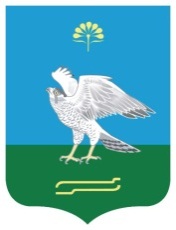 ПРЕДСЕДАТЕЛЬ СОВЕТАСЕЛЬСКОГО ПОСЕЛЕНИЯМИЯКИБАШЕВСКИЙ СЕЛЬСОВЕТМУНИЦИПАЛЬНОГО РАЙОНА МИЯКИНСКИЙ РАЙОНРЕСПУБЛИКИ БАШКОРТОСТАНҠАРАРПОСТАНОВЛЕНИЕ24 октябрь  2016 й.№ 8024 октября 2016 г.№ п/пПорядок проведения работ по подготовке проекта «Внесение изменений в Правила землепользования и застройки с. Анясево, д. Урняк, д. 2 ое Миякибашево, д. Новоалексеевка, д. Днепровка, д. Новый Мир, д. Кашкарово, д. Николаевка, д. Максимовка  сельского поселения Миякибашевский сельсовет муниципального района Миякинский район Республики Башкортостан» (далее Внесение  изменений в Правила)Сроки проведения работИсполнитель, ответственное лицо1Опубликование сообщения о принятии решения о подготовке проекта Внесение изменений в Правила В течении 10 дней с даты принятия решенияСпециалист администрации сельского поселения 2Сбор исходной информации для предоставления разработчику проекта ПравилВ течении 10 дней с даты принятия решенияКомиссия по подготовке проекта Внесения  изменений в Правила землепользования и застройки3Передача всех необходимых документов проектировщику на подготовку проекта Внесение  изменений в ПравилаНоябрь- декабрь  2016 годаГлава поселения4Разработка проекта Внесение  изменений в ПравилаВ соответствии с муниципальным контрактомОрганизация выигравшая конкурс5Проверка проекта Внесение  изменений в Правила на соответствие требованиям технических регламентов, генеральному плану поселения, схемам территориального планированияВ течении 20 рабочих дней со дня получения проектаАдминистрация поселения6Принятие решения о направлении проекта Внесение  изменений в Правила главе поселения или в случае обнаружения его несоответствия требованиям и документам, в комиссию на доработкуПо окончании проверкиГлава поселения7Устранение замечанийВ зависимости от объема замечаний, но не более 20 рабочих днейОрганизация выигравшая котировки8Проверка работ по устранению замечанийВ зависимости от объема замечаний, но не более 10 рабочих днейАдминистрация сельского поселения 9Принятие решения о направлении проекта Внесение  изменений в Правила главе поселенияПо окончании проверкиГлава поселения10Принятие решения о проведении публичных слушаний по проекту Внесение  изменений в ПравилаВ течении 10 дней со дня получения проекта правилГлава поселения11Опубликование решения о проведении публичных слушанийВ течении 14 дней с даты принятия решенияспециалист администрации сельского поселения 12Опубликование проекта Внесение  изменений в ПравилаОдновременно с решением о проведении публичных слушанийспециалист администрации сельского поселения 13Проведение публичных слушаний по проекту Внесение  изменений в Правила, с оформлением протокола слушанийМинимум 2 месяца максимум 4 месяца со дня опубликования проекта правилКомиссия по подготовке проекта Внесения  изменений в Правила14Подготовка заключения по результатам проведения публичных слушанийВ течении 5 дней со дня проведения слушанийПредседатель Комиссии по подготовке проекта Внесения  изменений в Правила15Опубликование заключения о проведении публичных слушанийВ течении 10 дней со дня проведения слушанийспециалист администрации сельского поселения 16Принятие решения о направлении проекта Внесение  изменений в Правила, протокола публичных слушаний и заключения в представительный орган или об отклонении проекта правил и направлении его на доработку с указанием даты его повторного представления В течение 10 дней после представления проекта ПравилГлава поселения18Рассмотрение и утверждение Внесение  изменений в Правила или направление проекта Внесение  изменений в Правила Главе поселения на доработкуПо плану работы Совета Глава поселения19Опубликование Внесение  изменений в Правила в установленном порядкеПосле принятия решения об утверждении в порядке, установленном Уставом или иным муниципальным правовым актомСпециалист администрации сельского поселения 20Внесение изменений в Правила землепользования и застройкиВ порядке, установленном Градостроительным кодексом РФ Глава поселения